Conflict of Interest Form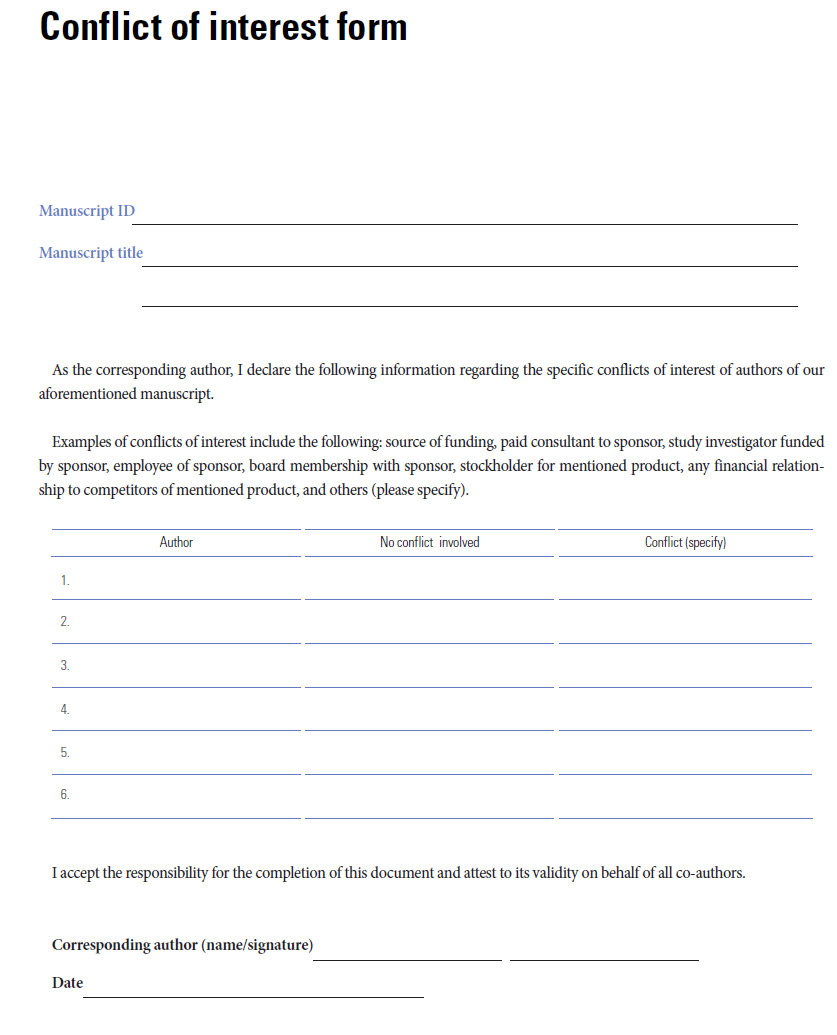 